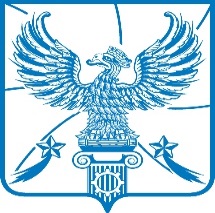 СОВЕТ ДЕПУТАТОВМУНИЦИПАЛЬНОГО ОБРАЗОВАНИЯГОРОДСКОЙ ОКРУГ ЛЮБЕРЦЫ
МОСКОВСКОЙ ОБЛАСТИРЕШЕНИЕ    19.02.2020                                                                                        № 346/43г. ЛюберцыОб утверждении Положения об обеспечении доступа к информации о деятельности органов местного самоуправления городского округа Люберцы  и перечня информации о деятельности органов местного самоуправления городского округа Люберцы, размещаемой в информационно-телекоммуникационной сети «Интернет» В соответствии с Федеральным законом от 06.10.2003 № 131-ФЗ
«Об общих принципах организации местного самоуправления в Российской Федерации», Федеральным законом от 09.02.2009 № 8-ФЗ    «Об обеспечении доступа к информации о деятельности государственных органов и органов местного самоуправления», Уставом  муниципального образования городской округ Люберцы Московской области, Совет депутатов муниципального образования городской округ Люберцы Московской области решил:1. Утвердить Положение об обеспечении доступа к информации о деятельности органов местного самоуправления городского округа Люберцы и перечня информации о деятельности органов местного самоуправления городского округа Люберцы, размещаемой в информационно-телекоммуникационной сети «Интернет» (прилагается).2. Утвердить Перечень информации о деятельности органов местного самоуправления городского округа Люберцы, размещаемой в информационно-телекоммуникационной сети «Интернет» (прилагается).3. Опубликовать настоящее Решение в средствах массовой информации.4. Контроль за исполнением настоящего Решения возложить на постоянную депутатскую комиссию по нормотворчеству и организации депутатской деятельности, вопросам безопасности, законности и правопорядка, ГО и ЧС, взаимодействия со СМИ (Байдуков Ю.В.)Глава городского округа Люберцы                                            В.П. РужицкийПредседатель Совета депутатов                                                С.Н. Антонов